PROGRAMA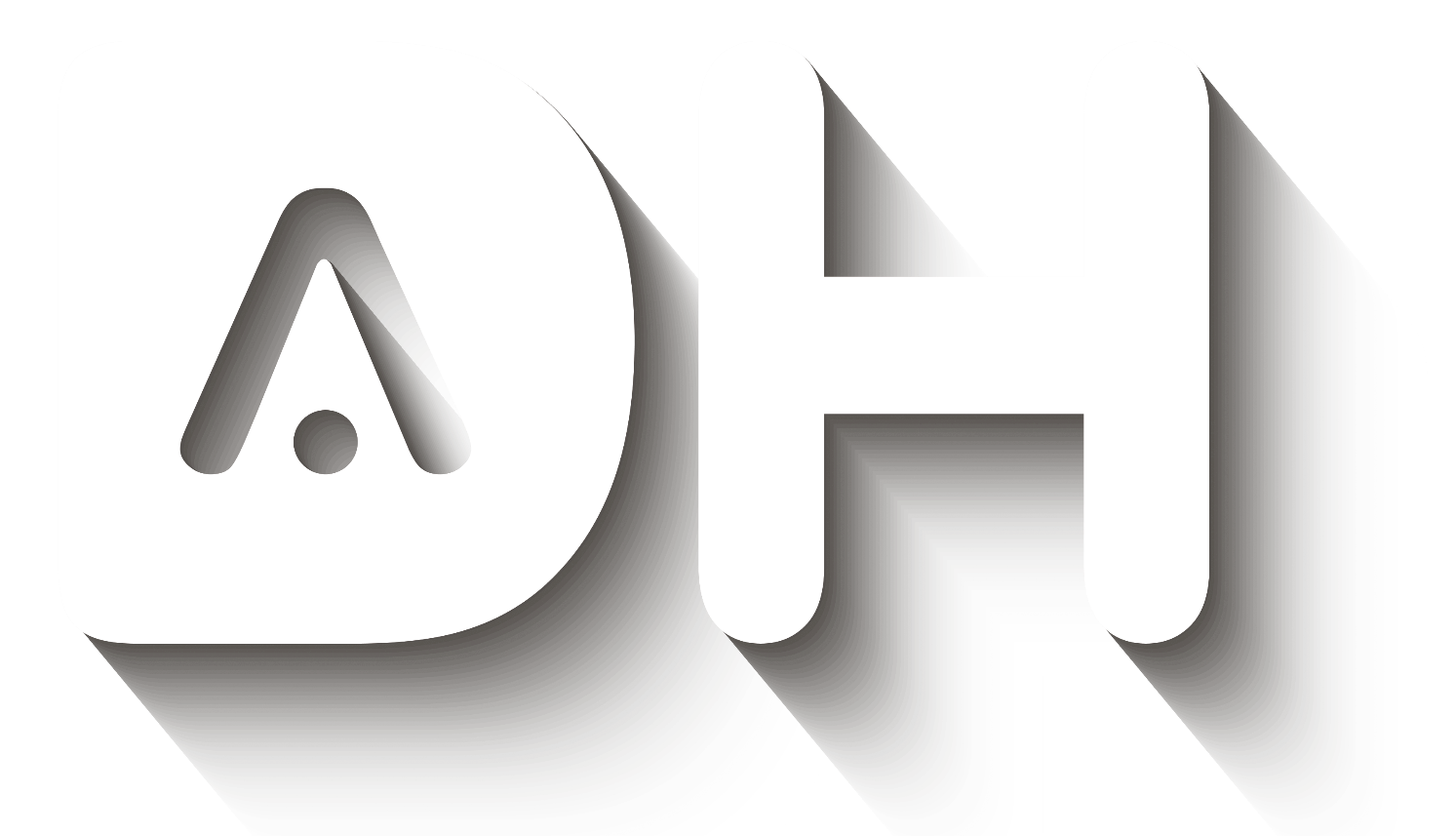 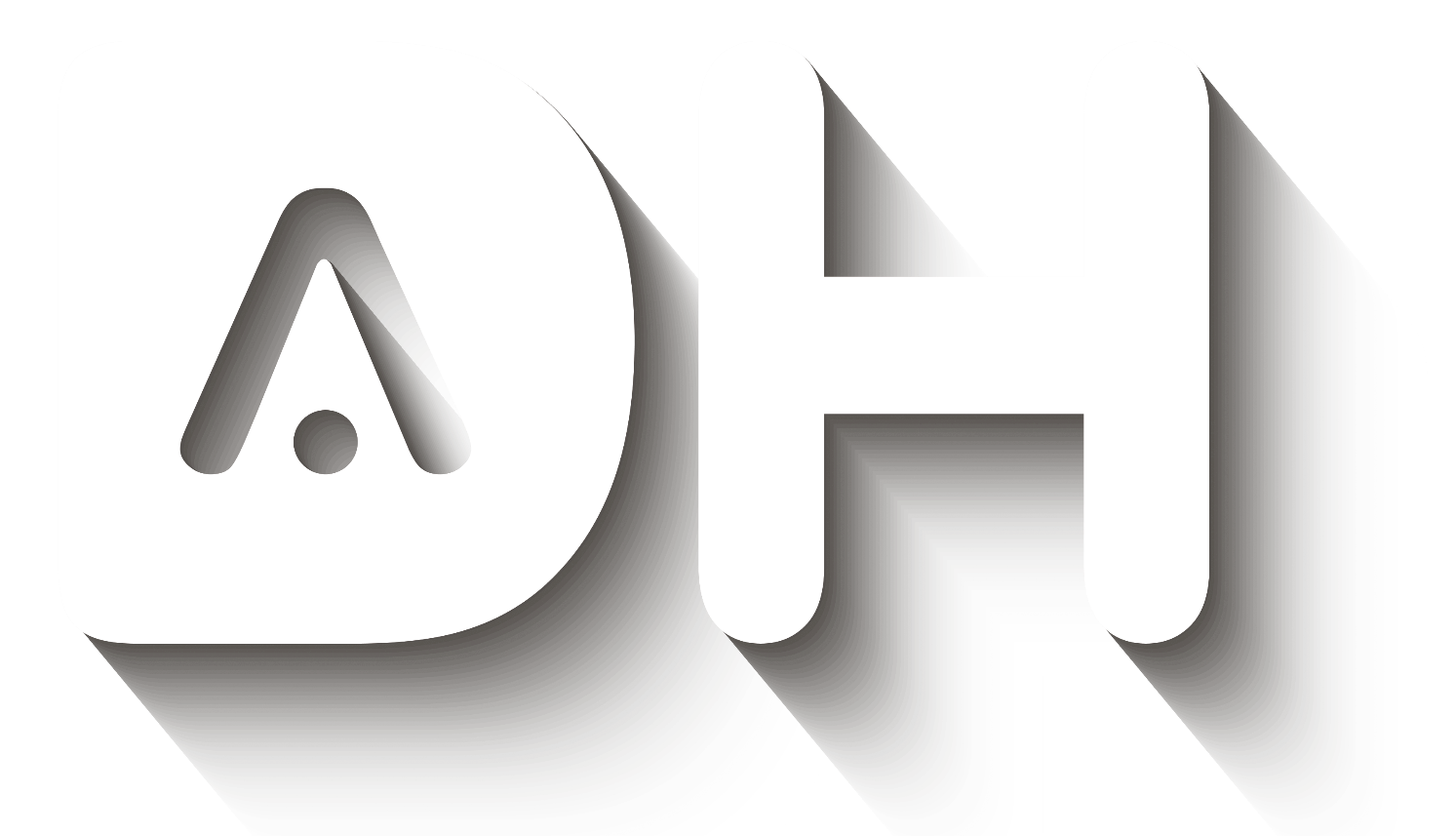 DETALLE DE TEMAS A TRATARDefensa legal frente a desalojos de vivienda habitual: Una panorámica generalEnfoque de Derechos Humanos. Defensa integral.Normativa estatal y autonómica relevante.Doctrina constitucional sobre la entrada en domicilio y el juicio de proporcionalidad.Tipos de desalojos por procedimiento. Tres casos prácticos de defensa legal frente a desahucioDefensa en caso de desahucio hipotecario. Cláusulas abusivas, moratoria hipotecaria, últimas decisiones del TJUE.Defensa en caso de desahucio por expiración de plazo de arrendamiento. Defensa en caso de desahucio por precario.Novedades de la Ley por el Derecho a la Vivienda EstatalMedidas en relación con desahucios.Medidas con relación a arrendamientos urbanos.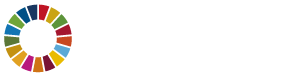 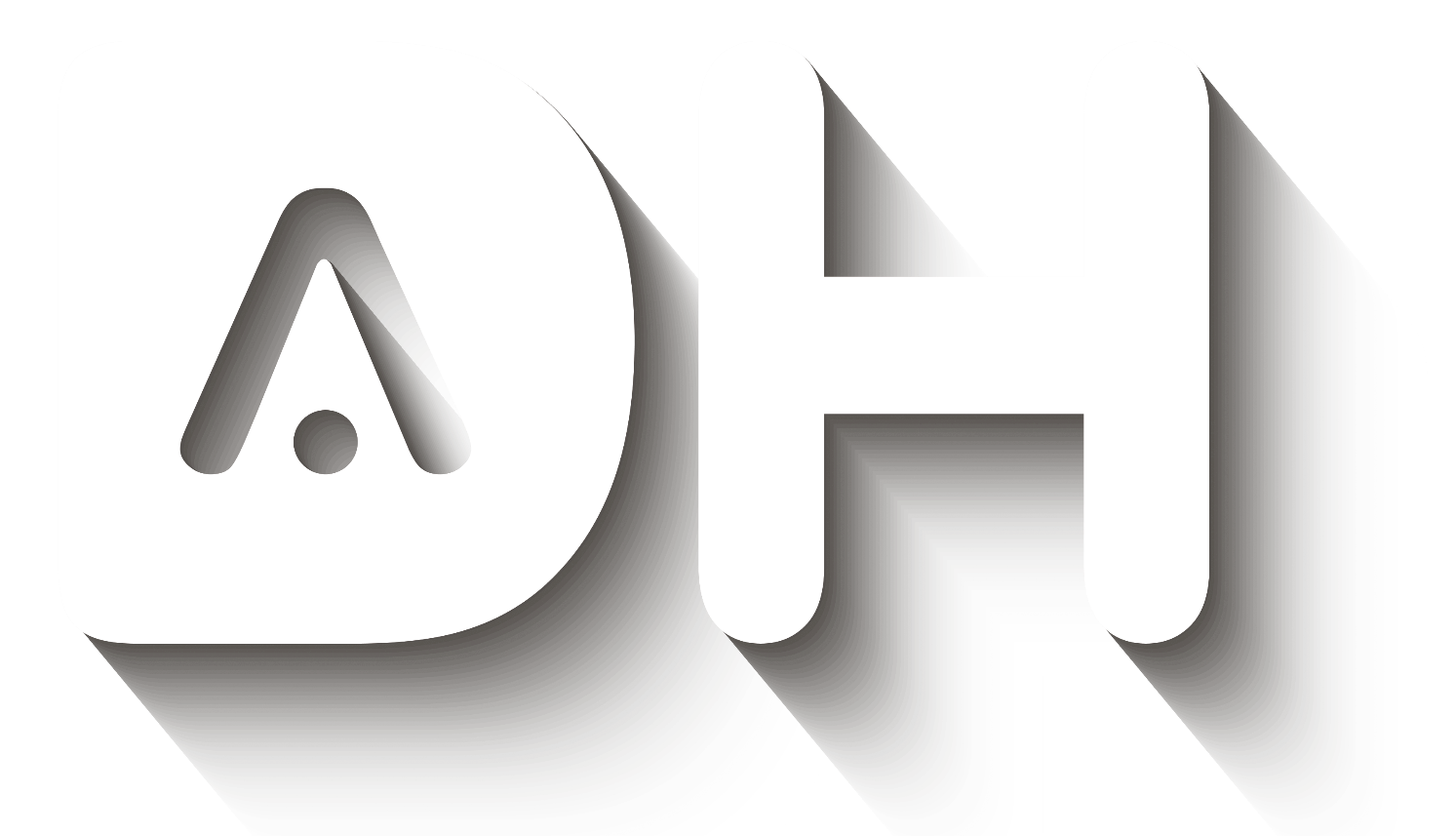 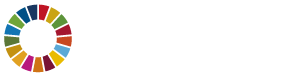 AULA DE DERECHOS HUMANOS - FUNDACIÓN ABOGACÍA ESPAÑOLAAULA DE DERECHOS HUMANOS - FUNDACIÓN ABOGACÍA ESPAÑOLA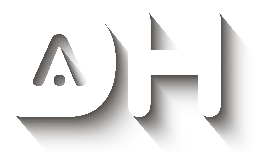 Derecho a la Vivienda: Protección frente a desalojos para personas vulnerables. Actualidad sobre cláusulas abusivas en hipotecas. Elementos básicos en la nueva Ley de Vivienda Estatal17.00 – 17.10Presentación de la jornadaÁngel Méndez Bernal, decano del Colegio de Abogados de CartagenaÁngel Guardiola Carbonell, miembro de la Junta de Gobierno del Colegio de Abogados de OrihuelaElisa Marraco Anda, técnica de proyectos de la Fundación Abogacía Española17.10 – 19.00Módulo formativoJavier Rubio Gil, abogado especialista en acceso a la vivienda, Centro de Asesoría y Estudios Sociales (CAES)Defensa legal frente a desalojos de vivienda habitual: Una panorámica generalTres casos prácticos de defensa legal frente a desahucioActualidad sobre cláusulas abusivas en hipotecasAvance de novedades en la nueva Ley por el Derecho a la Vivienda EstatalAULA DE DERECHOS HUMANOS - FUNDACIÓN ABOGACÍA ESPAÑOLAAULA DE DERECHOS HUMANOS - FUNDACIÓN ABOGACÍA ESPAÑOLADerecho a la Vivienda: Protección frente a desalojos para personas vulnerables. Actualidad sobre cláusulas abusivas en hipotecas. Elementos básicos en la nueva Ley de Vivienda Estatal